الجمهورية الجزائرية الديمقراطية الشعبية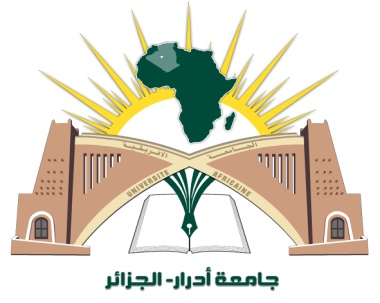 وزارة التعليم العالي والبحث العلميجـامعــة أحمد دراية أدرارالتوقيع عبر الخط على محضر الاستئناف للأساتذةبناءً على القرار الوزاري رقم 367 المؤرخ في 17 جوان 2020 المتضمن رزنامة العطل الجامعية بعنوان السنة الجامعية 2019/2020 المعدل والمتمم،وبناء على مراسلة السيد الأمين العام لوزارة التعليم العالي رقم 791 المؤرخة في 06/08/2020 ، المتضمنة البروتوكول الاطار القطاعي في ظل ازمة كوفيد-19 والتي تنص في الملحق 01 التوقيع على محاضر الاستئناف عبر الخط للأساتذة يوم 23 أوت 2020 ،اللقب والاسمالرتبةالكلية القسمالإمضاء